FICHE D’INFORMATION SUR LES CLIENTS IMMOBILIERS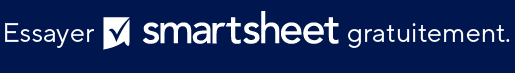 EXCLUSION DE RESPONSABILITÉTous les articles, modèles ou informations proposés par Smartsheet sur le site web sont fournis à titre de référence uniquement. Bien que nous nous efforcions de maintenir les informations à jour et exactes, nous ne faisons aucune déclaration, ni n’offrons aucune garantie, de quelque nature que ce soit, expresse ou implicite, quant à l’exhaustivité, l’exactitude, la fiabilité, la pertinence ou la disponibilité du site web, ou des informations, articles, modèles ou graphiques liés, contenus sur le site. Toute la confiance que vous accordez à ces informations relève de votre propre responsabilité, à vos propres risques.DATEDATEAGENT IMMOBILIER DE TENDANCEAGENT IMMOBILIER DE TENDANCEINFORMATIONS SUR LE CLIENTINFORMATIONS SUR LE CLIENTINFORMATIONS SUR LE CLIENTINFORMATIONS SUR LE CLIENTNOMDATE DE NAISSANCEADRESSE ACTUELLETÉLÉPHONE FIXEALT. NUMÉRO DE TÉLÉPHONEFAX :DATE D’ACCEPTATION DU CONTRATADRESSE E-MAILAcheteur___	Vendeur___	Investisseur___Acheteur___	Vendeur___	Investisseur___Acheteur___	Vendeur___	Investisseur___Acheteur___	Vendeur___	Investisseur___INFORMATIONS SUR LA PROPRIÉTÉINFORMATIONS SUR LA PROPRIÉTÉINFORMATIONS SUR LA PROPRIÉTÉINFORMATIONS SUR LA PROPRIÉTÉADRESSE DE LA PROPRIÉTÉCOMTÉARRONDISSEMENTPRIX DU MARCHÉFRAIS PAYÉS PAR LE VENDEURPRIX DE VENTEDE L’ARGENT À LA MAINDATE DE CLÔTURENOTES/pour une utilisation Office uniquementNOTES/pour une utilisation Office uniquementNOTES/pour une utilisation Office uniquementNOTES/pour une utilisation Office uniquementAGENT DU VENDEURAGENT DU VENDEURAGENT DE L’ACHETEURAGENT DE L’ACHETEURNOMNOMENTREPRISEENTREPRISEAdresseAdresseNUMÉRO DE TÉLÉPHONENUMÉRO DE TÉLÉPHONEFAX :FAX :COURTIER HYPOTHÉCAIRECOURTIER HYPOTHÉCAIRECOURTIER HYPOTHÉCAIRECOURTIER HYPOTHÉCAIRENOM DE L’ENTREPRISEMONTANT DE L’APPROBATIONAGENT DE PRÊTMONTANT DU PRÊTNUMÉRO DE TÉLÉPHONE